Меша Селимович «Дервиш и смерть»Роман югославского писателя Меши Селимовича «Дервиш и смерть» написан в середине шестидесятых годов прошлого века. Это произведение в духе модной тогда философии экзистенциализма, для которой характерно сосредоточение внимания на внутреннем мире человека, на познании своей сущности, на глубине эмоционального состояния.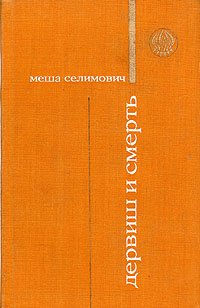 В книге дана исповедь шейха Ахмеда Нуруддина, представителя направления в исламе – суфизма. Но роман не религиозный: мусульманство здесь выступает только фоном, на котором происходят события. Дело в том, что одна из балканских областей, Босния, почти поголовно под давлением турецкого владычества приняла ислам. Ахмед Нуруддин вернулся с войны опустошенным: он не принимает мир, в котором творится насилие, жестокость, проливается кровь. Любимая девушка не дождалась его буквально три дня – вышла замуж. Ахмед хочет отрешиться от мира, который заставляет его действовать, а он стремится созерцать. И он становится дервишем (мусульманский аналог монаха, аскета). За двадцать лет он достигает звания шейха – видного богослова и духовного наставника  суфийского братства. Но религиозная жизнь не укрепила его, он не искал ответов на самые главные жизненные вопросы: он просто забылся до поры до времени. А мир выхватил его из спячки и завертел.Арестован брат дервиша, совесть велит выступить на его защиту, но он боится проявлять какие-то действия, в нем сидит страх. Одновременно происходит и другое событие: сбежавший из крепости человек просит дервиша укрыть его от стражников. Ахмед начинает метаться в раздумьях: «Множество причин было за то и за другое – погубить его  или спасти. Я дервиш, стою на защите веры и порядка, помочь ему – значит изменить своим убеждениям, предать то,  чему посвящено столько лет чистой жизни… Я не знаю, что он сделал, и не мне судить, зачем брать грех на душу и отягощать себя ненужным раскаянием?.. Но если бы я спас его, я сделал бы окончательный выбор: оказался бы на другой стороне, выступил  против  себя, разрушил бы свой покой. А я не мог сделать ни того, ни другого, от первого меня отвращала моя неуверенность, от второго – сила привычки и страх перед неведомым». В результате мучительных размышлений он предает, правда, руками моллы Юсуфа, беглеца, а брата его тем временем казнят.После смерти брата героя захлестывает ненависть и злоба ко всему миру, он сознательно встает на путь зла и мщения, зная, что всё его сопротивление кончится смертью. С точки зрения авторской философии человек не плох сам по себе, ужасны обстоятельства, в которые он попадает: альтернатива в обоих вариантах – помочь или предать – приводит ко злу. В таком контексте обстоятельства жизни заставляют человека совершать зло. У человека два пути: бунтовать и погибнуть или приспособиться и выжить. В православном богословии человек изначально грешен: прилагая свои усилия, он, тем не менее, не может обойтись без помощи Бога. С религиозной точки зрения Бог в данном случае никак не вмешивается, Он сторонний наблюдатель, да и сам человек (Ахмед Нуруддин) к Божьей помощи не прибегает, хотя Бог и говорит с ним голосом совести. Человек слышит Бога, но не идет Ему навстречу, решает всё сам. В исламе на фоне высокой нравственности действует Закон. В православии Благодать превыше Закона. Без Божьей помощи, без Благодати человек не может изменить свою судьбу. Поэтому герой и заходит в тупик. Ему не за что ухватиться, он слаб, в нем притупляется мужское начало.В романе религия не несет в себе идеологической нагрузки. Поэтому можно сказать, что Ахмед Нуруддин, исповедуя ислам, является человеком западного общества, не мусульманского. Хотя действие романа происходит в XVIII веке, кажется, что события имеют отношение к окончанию Первой мировой войны. Поколение, вернувшееся из окопов этой войны, называют потерянным. Но это касается западного мира. Русский солдат с фронтов Первой мировой бросился в революцию и гражданскую войну. Затем были годы индустриализации и коллективизации, а в мае 1945 года русский солдат вернулся победителем. Поэтому для России этот слабый психологический тип не характерен. Европейцам негде было закалять свой дух. Россия пережила страшный XX век, но дух её не ослаб. Это показала и чеченская война, и события на Донбассе. У европейцев не было такого жестокого опыта: они расслабились, зарефлексировались, исчезла воля к действию. Женщины у них сильнее мужчин. Для многих европейцев полностью потерян смысл жизни, утрачены основные традиционные устои, забыта христианская вера. Современные ценности завели в тупик европейскую цивилизацию.Новый роман французского писателя Мишеля Уэльбека «Покорность» – завершение того, с чего начал Меша Селимович в книге «Дервиш и смерть».Долгалёва Татьяна